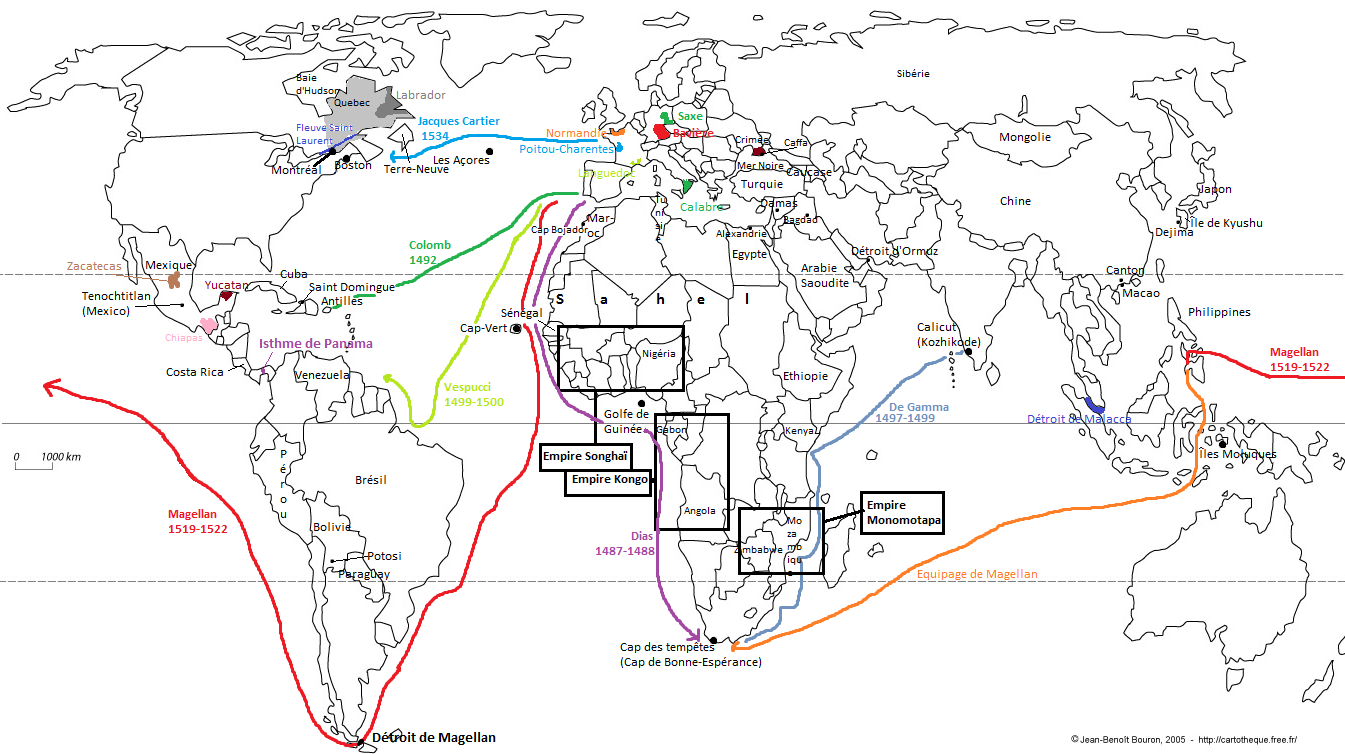 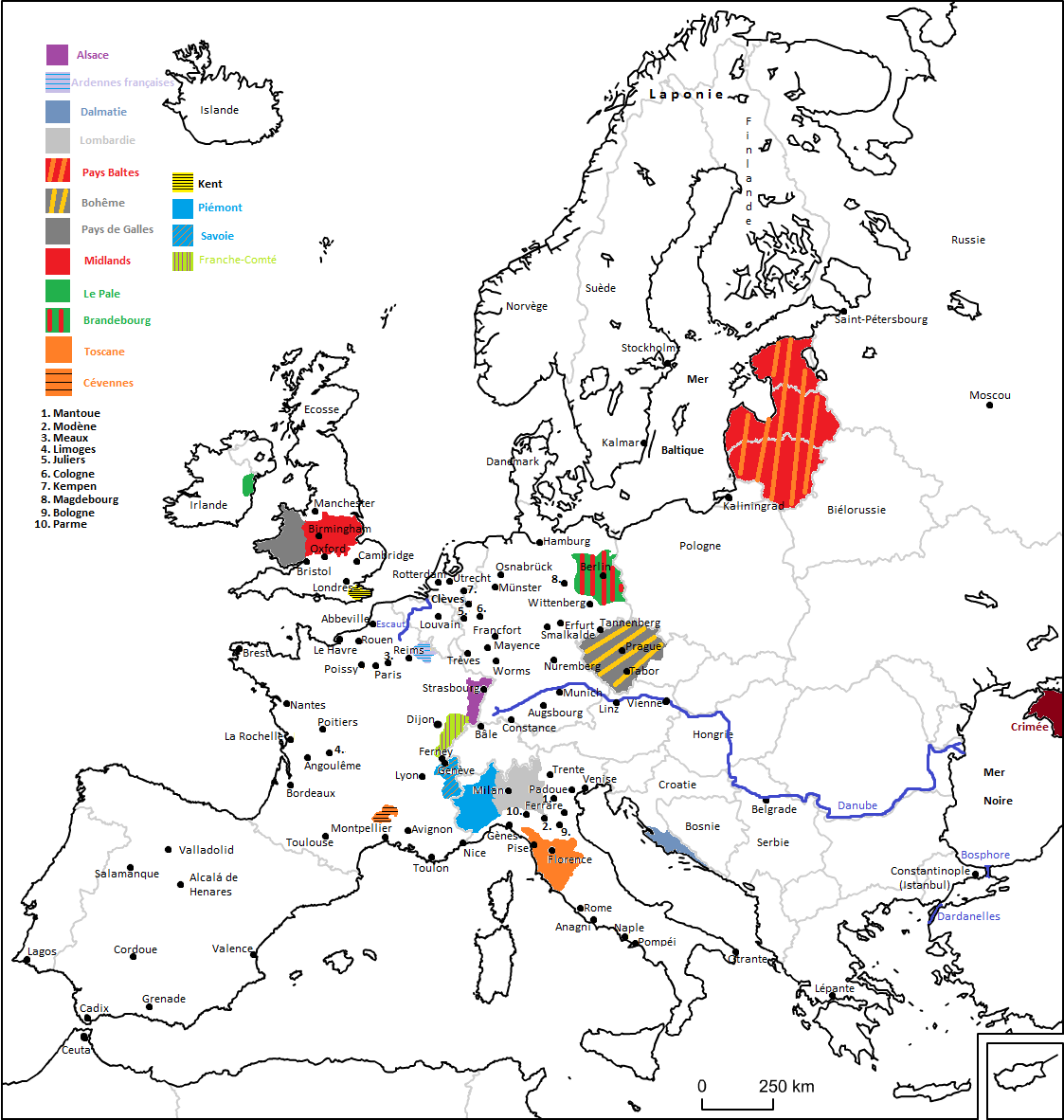 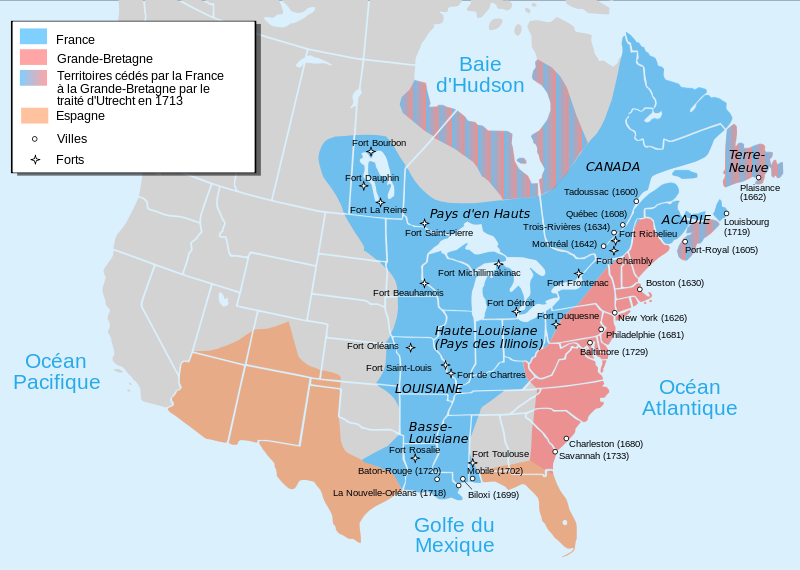 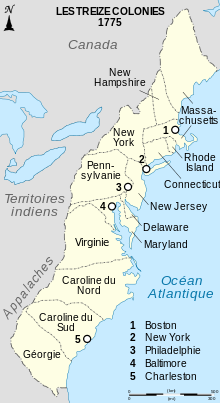 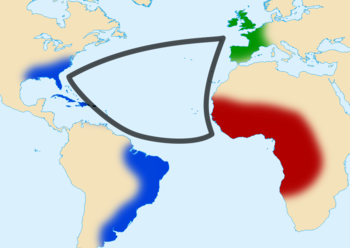 Carte des royaumes ibériques en 1210  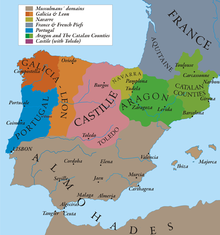                                                      Commerce triangulaire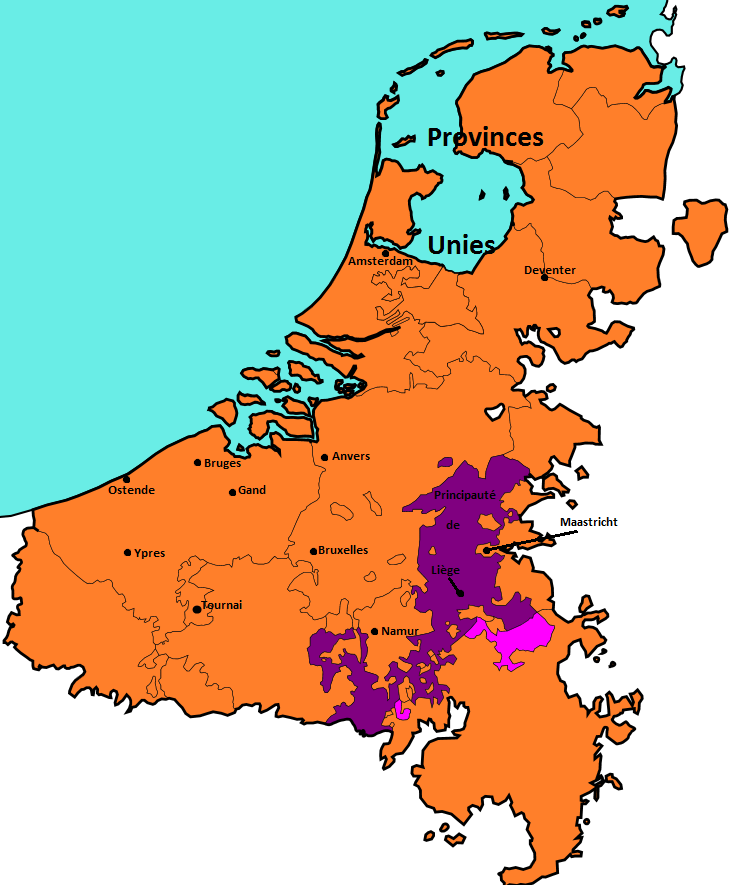 Pays-Bas espagnols